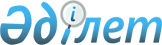 Об утверждении бюджета Майбалыкского сельского округа Жамбылского района Северо-Казахстанской области на 2020-2022 годыРешение маслихата Жамбылского района Северо-Казахстанской области от 6 января 2020 года № 44/2. Зарегистрировано Департаментом юстиции Северо-Казахстанской области 10 января 2020 года № 5852.
      Сноска. Вводится в действие с 01.01.2020 в соответствии с пунктом 6 настоящего решения.
      В соответствии со статьей 75 Бюджетного кодекса Республики Казахстан от 4 декабря 2008 года, статьей 6 Закона Республики Казахстан от 23 января 2001 года "О местном государственном управлении и самоуправлении в Республике Казахстан", маслихат Жамбылского района Северо-Казахстанской области РЕШИЛ:
      1. Утвердить бюджет Майбалыкского сельского округа Жамбылского района Северо-Казахстанской области на 2020-2022 годы согласно приложениям 1, 2, 3 к настоящему решению соответственно, в том числе на 2020 год в следующих объемах:
      1) доходы – 30 593 тысяч тенге:
      налоговые поступления – 2 055 тысяч тенге;
      неналоговые поступления – 0 тенге;
      поступления от продажи основного капитала – 0 тенге;
      поступления трансфертов – 28 538 тысяч тенге;
      2) затраты – 30 593 тысяч тенге;
      3) чистое бюджетное кредитование – 0 тенге:
      бюджетные кредиты – 0 тенге;
      погашение бюджетных кредитов – 0 тенге;
      4) сальдо по операциям с финансовыми активами – 0 тенге:
      приобретение финансовых активов – 0 тенге;
      поступления от продажи финансовых активов государства – 0 тенге;
      5) дефицит (профицит) бюджета – 0 тенге;
      6) финансирование дефицита (использование профицита) бюджета – 0 тенге:
      поступление займов – 0 тенге;
      погашение займов – 0 тенге;
      используемые остатки бюджетных средств – 0 тенге.
      Сноска. Пункт 1 в редакции решения маслихата Жамбылского района Северо-Казахстанской области от 22.12.2020 № 56/10 (вводится в действие с 01.01.2020).


      2. Установить, что доходы бюджета сельского округа на 2020 год формируются в соответствии с Бюджетным кодексом Республики Казахстан за счет следующих налоговых поступлений:
      индивидуального подоходного налога по доходам, подлежащим обложению самостоятельно физическими лицами, у которых на территории села расположено заявленное при постановке на регистрационный учет в органе государственных доходов:
      место нахождения – для индивидуального предпринимателя, частного нотариуса, частного судебного исполнителя, адвоката, профессионального медиатора;
      место жительства – для остальных физических лиц;
      налога на имущество физических лиц по объектам обложения данным налогом, находящихся на территории сельского округа;
      земельного налога на земли населенных пунктов с физических и юридических лиц по земельным участкам, находящихся на территории села;
      налога на транспортные средства:
      с физических лиц, место жительства которых находится на территории села;
      с юридических лиц, место нахождения которых, указываемое в их учредительных документах, располагаемого на территории села;
      платы за размещение наружной (визуальной) рекламы на:
      объектах стационарного размещения рекламы в полосе отвода автомобильных дорог общего пользования республиканского значения, проходящих через территорию сельского округа;
      объектах стационарного размещения рекламы в полосе отвода автомобильных дорог общего пользования областного значения, проходящих через территории сельского округа;
      объектах стационарного размещения рекламы в полосе отвода автомобильных дорог общего пользования районного значения;
      открытом пространстве за пределами помещений в селе.
      3. Установить, что доходы бюджета сельского округа формируются за счет следующих неналоговых поступлений:
      штрафов, налагаемых акимом сельского округа за административные правонарушения;
      добровольных сборов физических и юридических лиц;
      доходов от коммунальной собственности сельского округа (коммунальной собственности местного самоуправления):
      поступлений части чистого дохода коммунальных государственных предприятий, созданных по решению аппарата акима сельского округа;
      доходов на доли участия в юридических лицах, находящихся в коммунальной собственности сельского округа (коммунальной собственности местного самоуправления);
      доходов от аренды имущества коммунальной собственности сельского округа (коммунальной собственности местного самоуправления);
      других доходов от коммунальной собственности сельского округа (коммунальной собственности местного самоуправления);
      других неналоговых поступлений в бюджеты сельского округа.
      4. Установить, что поступлениями в бюджет сельского округа от продаж основного капитала являются деньги от продажи государственного имущества, закрепленного за государственными учреждениями, финансируемыми из бюджета сельского округа.
      5. Учесть в бюджете субвенцию, передаваемую из районного бюджета в бюджет сельского округа на 2020 год в сумме 27 839 тысячи тенге.
      5-1. Учесть в бюджете сельского округа на 2020 год поступления за счет трансфертов из областного бюджета на приобретение и установку дорожных знаков на автомобильных дорогах местного значения в сумме 422 тысяч тенге.
      Сноска. Решение дополнено пунктом 5-1 в соответствии с решением маслихата Жамбылского района Северо-Казахстанской области от 22.12.2020 № 56/10 (вводится в действие с 01.01.2020).


      5-2. Учесть в бюджете сельского округа на 2020 год поступления трансфертов из районного бюджета на очистку внутрипоселковых дорог от снега в зимний период в сумме 277 тысяч тенге.
      Сноска. Решение дополнено пунктом 5-2 в соответствии с решением маслихата Жамбылского района Северо-Казахстанской области от 22.12.2020 № 56/10 (вводится в действие с 01.01.2020).


      6. Настоящее решение вводится в действие с 1 января 2020 года. Бюджет Майбалыкского сельского округа на 2020 год
      Сноска. Приложение 1 в редакции решения маслихата Жамбылского района Северо-Казахстанской области от 22.12.2020 № 56/10 (вводится в действие с 01.01.2020). Бюджет Майбалыкского сельского округа на 2021 год
      Продолжение таблицы Бюджет Майбалыкского сельского округа на 2022 год
      Продолжение таблицы
					© 2012. РГП на ПХВ «Институт законодательства и правовой информации Республики Казахстан» Министерства юстиции Республики Казахстан
				
      Председатель сессии 
маслихата Жамбылского района 

Р.Садыков

      Секретарь маслихата 
Жамбылского района 

Б.Мусабаев
Приложение 1 к решению маслихата Жамбылского района Северо-Казахстанской области от 6 января 2020 года № 44/2
Категория
Класс
Подкласс
Наименование
Наименование
Сумма (тысяч тенге)
1
2
3
4
4
5
1) Доходы
1) Доходы
30 593
1
Налоговые поступления
Налоговые поступления
2 055
01
Подоходный налог
Подоходный налог
121
2
Индивидуальный подоходный налог
Индивидуальный подоходный налог
121
04
Hалоги на собственность
Hалоги на собственность
1 934
1
Налоги на имущество
Налоги на имущество
39
3
Земельный налог
Земельный налог
82
4
Налог на транспортные средства
Налог на транспортные средства
1 813
4
Поступления трансфертов
Поступления трансфертов
28 538
02
Трансферты из вышестоящих органов государственного управления
Трансферты из вышестоящих органов государственного управления
28 538
3
Трансферты из районного (города областного значения) бюджета
Трансферты из районного (города областного значения) бюджета
28 538
Функциональная группа
Администратор бюджетных программ
Программа
Наименование
Наименование
Сумма (тысяч тенге)
1
2
3
4
4
5
2) Затраты
2) Затраты
30 593
01
Государственные услуги общего характера
Государственные услуги общего характера
16 602
124
Аппарат акима города районного значения, села, поселка, сельского округа
Аппарат акима города районного значения, села, поселка, сельского округа
16 602
001
Услуги по обеспечению деятельности акима города районного значения, села, поселка, сельского округа
Услуги по обеспечению деятельности акима города районного значения, села, поселка, сельского округа
16 602
04
Образование
Образование
459
124
Аппарат акима города районного значения, села, поселка, сельского округа
Аппарат акима города районного значения, села, поселка, сельского округа
459
005
Организация бесплатного подвоза учащихся до ближайшей школы и обратно в сельской местности
Организация бесплатного подвоза учащихся до ближайшей школы и обратно в сельской местности
459
07
Жилищно-коммунальное хозяйство
Жилищно-коммунальное хозяйство
1 732
124
Аппарат акима города районного значения, села, поселка, сельского округа
Аппарат акима города районного значения, села, поселка, сельского округа
1 732
008
Освещение улиц в населенных пунктах
Освещение улиц в населенных пунктах
935
009
Обеспечение санитарии населенных пунктов
Обеспечение санитарии населенных пунктов
260
011
Благоустройство и озеленение населенных пунктов
Благоустройство и озеленение населенных пунктов
537
08
Культура, спорт, туризм и информационное пространство
Культура, спорт, туризм и информационное пространство
8 832
124
Аппарат акима города районного значения, села, поселка, сельского округа
Аппарат акима города районного значения, села, поселка, сельского округа
8 832
006
Поддержка культурно-досуговой работы на местном уровне
Поддержка культурно-досуговой работы на местном уровне
8 832
12
Транспорт и коммуникации
Транспорт и коммуникации
2 076
124
Аппарат акима города районного значения, села, поселка, сельского округа
Аппарат акима города районного значения, села, поселка, сельского округа
2 076
013
Обеспечение функционирования автомобильных дорог в городах районного значения, селах, поселках, сельских округах
Обеспечение функционирования автомобильных дорог в городах районного значения, селах, поселках, сельских округах
2 076
13
Прочие
Прочие
892
124
Аппарат акима города районного значения, села, поселка, сельского округа
Аппарат акима города районного значения, села, поселка, сельского округа
892
040
Реализация мероприятий для решения вопросов обустройства населенных пунктов в реализацию мер по содействию экономическому развитию регионов в рамках Государственной программы развития регионов до 2025 года
Реализация мероприятий для решения вопросов обустройства населенных пунктов в реализацию мер по содействию экономическому развитию регионов в рамках Государственной программы развития регионов до 2025 года
892
3) Чистое бюджетное кредитование
3) Чистое бюджетное кредитование
0
Бюджетные кредиты
Бюджетные кредиты
0
Категория
Класс
Подкласс
Наименование
Наименование
Сумма (тысяч тенге)
5
Погашение бюджетных кредитов
Погашение бюджетных кредитов
0
01
Погашение бюджетных кредитов
Погашение бюджетных кредитов
0
1
Погашение бюджетных кредитов, выданных из государственного бюджета
Погашение бюджетных кредитов, выданных из государственного бюджета
0
Функциональная группа
Администратор бюджетных программ
Программа
Наименование
Наименование
Сумма (тысяч тенге)
4) Сальдо по операциям с финансовыми активами
4) Сальдо по операциям с финансовыми активами
0
Приобретение финансовых активов
Приобретение финансовых активов
0
Категория
Класс
Подкласс
Наименование
Наименование
Сумма (тысяч тенге)
6
Поступления от продажи финансовых активов государства
Поступления от продажи финансовых активов государства
0
01
Поступления от продажи финансовых активов государства
Поступления от продажи финансовых активов государства
0
1
Поступления от продажи финансовых активов внутри страны
Поступления от продажи финансовых активов внутри страны
0
5) Дефицит (профицит) бюджета
5) Дефицит (профицит) бюджета
0
6) Финансирование дефицита (использование профицита) бюджета
6) Финансирование дефицита (использование профицита) бюджета
0
7
Поступления займов
Поступления займов
0
01
Внутренние государственные займы
Внутренние государственные займы
0
2
Договоры займа
Договоры займа
0
Функциональная группа
Администратор бюджетных программ
Администратор бюджетных программ
Программа
Наименование
Сумма (тысяч тенге)
16
Погашение займов
0
124
124
Аппарат акима города районного значения, села, поселка, сельского округа
0
056
Погашение долга аппарата акима города районного значения, села, поселка, сельского округа перед вышестоящим бюджетом
0
Категория
Класс
Класс
Подкласс
Наименование
Сумма (тысяч тенге)
8
Используемые остатки бюджетных средств
0
1
1
Остатки бюджетных средств
0
1
Свободные остатки бюджетных средств
0Приложение 2 к решению 
Категория
Класс
Подкласс
Наименование
Сумма (тысяч тенге)
1
2
3
4
5
 1) Доходы
30 540
1
Налоговые поступления
2 158
01
Подоходный налог
112
2
Индивидуальный подоходный налог
112
04
Hалоги на собственность
2 046
1
Налоги на имущество 
20
3
Земельный налог
140
4
Налог на транспортные средства
 1 886
4
Поступления трансфертов
28 382
02
Трансферты из вышестоящих органов государственного управления
28 382
3
Трансферты из районного (города областного значения) бюджета
28 382
Функциональная группа
Администратор бюджетных программ
Программа
Наименование
Сумма (тысяч тенге)
1
2
3
4
5
2) Затраты
30 540
01
Государственные услуги общего характера
16 947
124
Аппарат акима города районного значения, села, поселка, сельского округа
16 947
001
Услуги по обеспечению деятельности акима города районного значения, села, поселка, сельского округа
16 947
04
Образование
1 965
124
Аппарат акима города районного значения, села, поселка, сельского округа
1 965
005
Организация бесплатного подвоза учащихся до ближайшей школы и обратно в сельской местности
1 965
07
Жилищно-коммунальное хозяйство
1 853
124
Аппарат акима города районного значения, села, поселка, сельского округа
1 853
008
Освещение улиц в населенных пунктах
1 000
009
Обеспечение санитарии населенных пунктов
278
011
Благоустройство и озеленение населенных пунктов
575
08
Культура, спорт, туризм и информационное пространство
8 883
124
Аппарат акима города районного значения, села, поселка, сельского округа
8 883
006
Поддержка культурно-досуговой работы на местном уровне
8 883
13
Прочие
892
124
Аппарат акима города районного значения, села, поселка, сельского округа
892
040
Реализация мероприятий для решения вопросов обустройства населенных пунктов в реализацию мер по содействию экономическому развитию регионов в рамках Государственной программы развития регионов до 2025 года
892
3) Чистое бюджетное кредитование
0
Бюджетные кредиты
0
Категория
Класс
Подкласс
Наименование
Сумма (тысяч тенге)
5
Погашение бюджетных кредитов
0
01
Погашение бюджетных кредитов
0
1
Погашение бюджетных кредитов, выданных из государственного бюджета
0
Функциональная группа
Администратор бюджетных программ
Программа
Наименование
Сумма (тысяч тенге)
4) Сальдо по операциям с финансовыми активами
0
Приобретение финансовых активов
0
Категория
Класс
Подкласс
Наименование
Сумма (тысяч тенге)
6
Поступления от продажи финансовых активов государства
0
01
Поступления от продажи финансовых активов государства
0
1
Поступления от продажи финансовых активов внутри страны
0
5) Дефицит (профицит) бюджета
0
6) Финансирование дефицита (использование профицита) бюджета:
0
7
Поступления займов
0
01
Внутренние государственные займы
0
2
Договоры займа
 0
Функциональная группа
Администратор бюджетных программ
Программа
Наименование
Сумма (тысяч тенге)
16
Погашение займов
0
124
Аппарат акима города районного значения, села, поселка, сельского округа
0
056
Погашение долга аппарата акима города районного значения, села, поселка, сельского округа перед вышестоящим бюджетом
0
Категория
Класс
Подкласс
Наименование
Сумма (тысяч тенге)
8
Используемые остатки бюджетных средств
0
1
Остатки бюджетных средств
0
1
Свободные остатки бюджетных средств
0Приложение 3 к решению 
Категория
Класс
Подкласс
Наименование
Сумма (тысяч тенге)
1
2
3
4
5
 1) Доходы
31 273
1
Налоговые поступления
2 266
01
Подоходный налог
118
2
Индивидуальный подоходный налог
118
04
Hалоги на собственность
2 126
1
Налоги на имущество 
21
3
Земельный налог
147
4
Налог на транспортные средства
1 980
4
Поступления трансфертов
29 007
02
Трансферты из вышестоящих органов государственного управления
29 007
3
Трансферты из районного (города областного значения) бюджета
29 007
Функциональная группа
Администратор бюджетных программ
Программа
Наименование
Сумма (тысяч тенге)
1
2
3
4
5
2) Затраты
31 273
01
Государственные услуги общего характера
17 357
124
Аппарат акима города районного значения, села, поселка, сельского округа
17 357
001
Услуги по обеспечению деятельности акима города районного значения, села, поселка, сельского округа
17 357
04
Образование
2 102
124
Аппарат акима города районного значения, села, поселка, сельского округа
2 102
005
Организация бесплатного подвоза учащихся до ближайшей школы и обратно в сельской местности
2 102
07
Жилищно-коммунальное хозяйство
1 983
124
Аппарат акима города районного значения, села, поселка, сельского округа
1 983
008
Освещение улиц в населенных пунктах
1 070
009
Обеспечение санитарии населенных пунктов
298
011
Благоустройство и озеленение населенных пунктов
615
08
Культура, спорт, туризм и информационное пространство
8 939
124
Аппарат акима города районного значения, села, поселка, сельского округа
8 939
006
Поддержка культурно-досуговой работы на местном уровне
8 939
13
Прочие
892
124
Аппарат акима города районного значения, села, поселка, сельского округа
892
040
Реализация мероприятий для решения вопросов обустройства населенных пунктов в реализацию мер по содействию экономическому развитию регионов в рамках Государственной программы развития регионов до 2025 года
892
3) Чистое бюджетное кредитование
0
Бюджетные кредиты
0
Категория
Класс
Подкласс
Наименование
Сумма (тысяч тенге)
5
Погашение бюджетных кредитов
0
01
Погашение бюджетных кредитов
0
1
Погашение бюджетных кредитов, выданных из государственного бюджета
0
Функциональная группа
Администратор бюджетных программ
Программа
Наименование
Сумма (тысяч тенге)
4) Сальдо по операциям с финансовыми активами
0
Приобретение финансовых активов
0
Категория
Класс
Подкласс
Наименование
Сумма (тысяч тенге)
6
Поступления от продажи финансовых активов государства
0
01
Поступления от продажи финансовых активов государства
0
1
Поступления от продажи финансовых активов внутри страны
0
5) Дефицит (профицит) бюджета
0
6) Финансирование дефицита (использование профицита) бюджета:
0
7
Поступления займов
0
01
Внутренние государственные займы
0
2
Договоры займа
 0
Функциональная группа
Администратор бюджетных программ
Программа
Наименование
Сумма (тысяч тенге)
16
Погашение займов
0
124
Аппарат акима города районного значения, села, поселка, сельского округа
0
056
Погашение долга аппарата акима города районного значения, села, поселка, сельского округа перед вышестоящим бюджетом
0
Категория
Класс
Подкласс
Наименование
Сумма (тысяч тенге)
8
Используемые остатки бюджетных средств
0
1
Остатки бюджетных средств
0
1
Свободные остатки бюджетных средств
0